                    MĚSTYS KOMÁROV 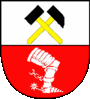                                                                     POŘÁDÁ         DNE 26. 11. 2016 od 15.00 DO 19.00 HOD.                        NA NÁMĚSTÍ MÍRU           ADVENTNÍ TRHPřijďte si užít klidnou atmosféru nadcházejícího adventuProgram:15.00 hod zahájení trhu	       16.00 hod zahájení adventního programu               16.30 hod vystoupení MŠ v Komárově                                vystoupení ZŠ TGM v Komárově    	       17.00 hod vystoupení trubačů   vystoupení zpěvačky Moniky Sommerové               19 hod  slavnostní projev, rozsvícení vánočního stromuCelým trhem nás bude provázet Marek Šmied a adventní atmosféru zpříjemní svými výstupy trubači.                                             AKCE SE KONÁ ZA PODPORY MINISTERSTVA ŽIVOTNÍHO PROSTŘEDÍ ČR  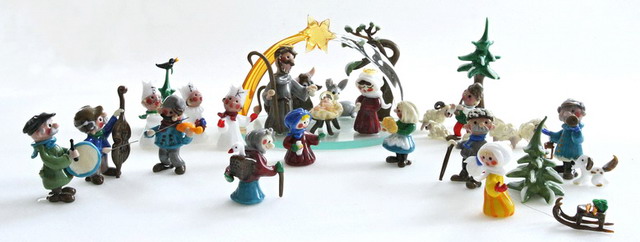 